西北农林科技大学家庭经济困难生认定审核手册浏览器要求推荐使用谷歌浏览器进行操作。注：360系列浏览器使用时，不支持兼容模式，请使用极速模式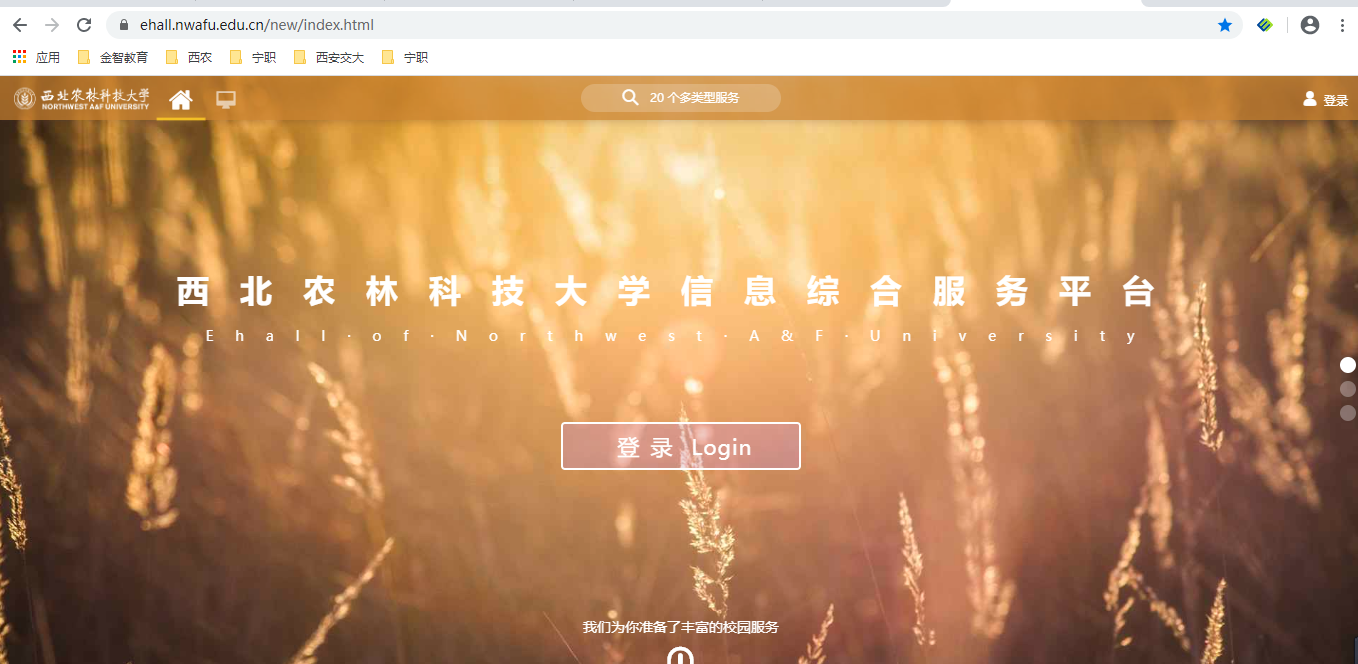 用户登录登陆地址为：https://ehall.nwafu.edu.cn/new/index.html在谷歌浏览器中输入登录地址，进入登陆页面，如图1所示；点击“登录”，使用统一身份认证账号进行登录，如图2所示；进入西北农林科技大学信息综合服务平台页面。图1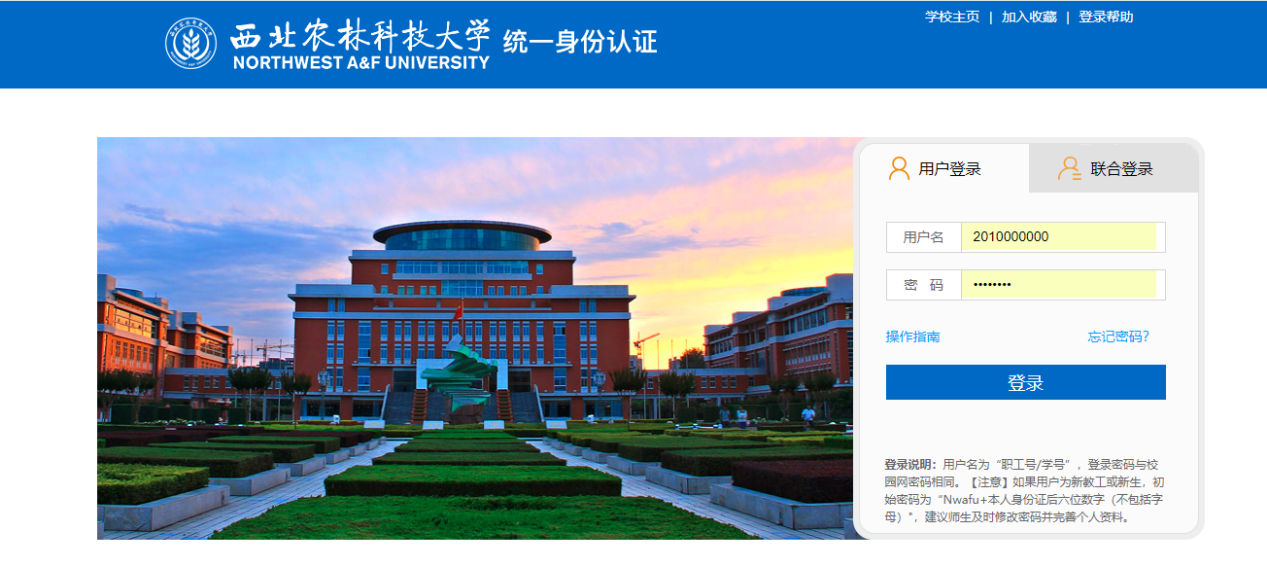 图2通过统一身份认证账号登录后，进入系统页面，点击页面左侧的“可用应用”，如图3所示；在可用应用里可输入应用名称“困难生认定”查找具体应用，或者在办事大厅页面下“学生事务”中查看具体应用，如图4所示；点击查看到的具体应用，进入具体服务，如图5所示。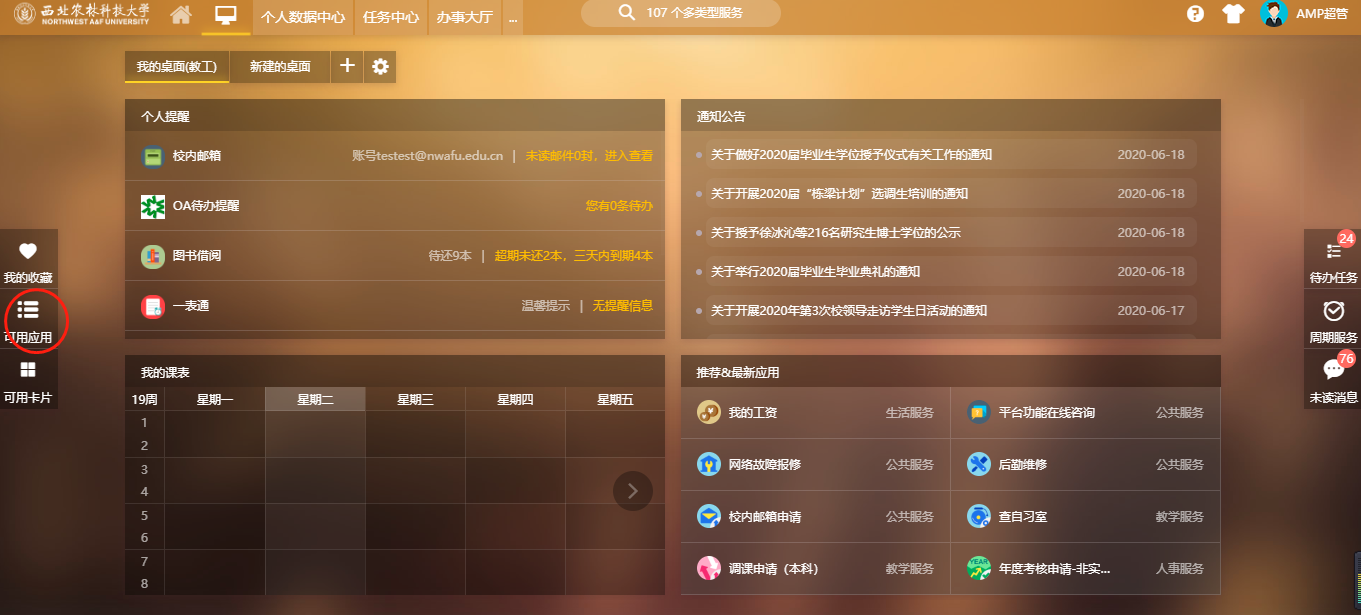 图3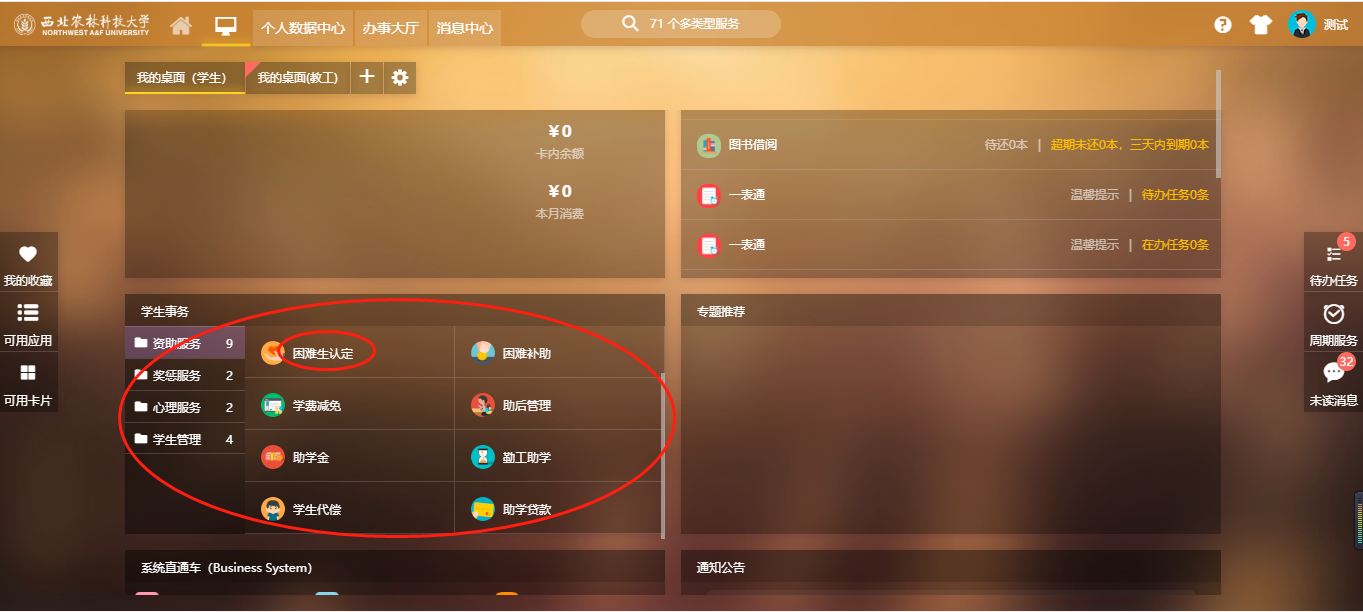 图4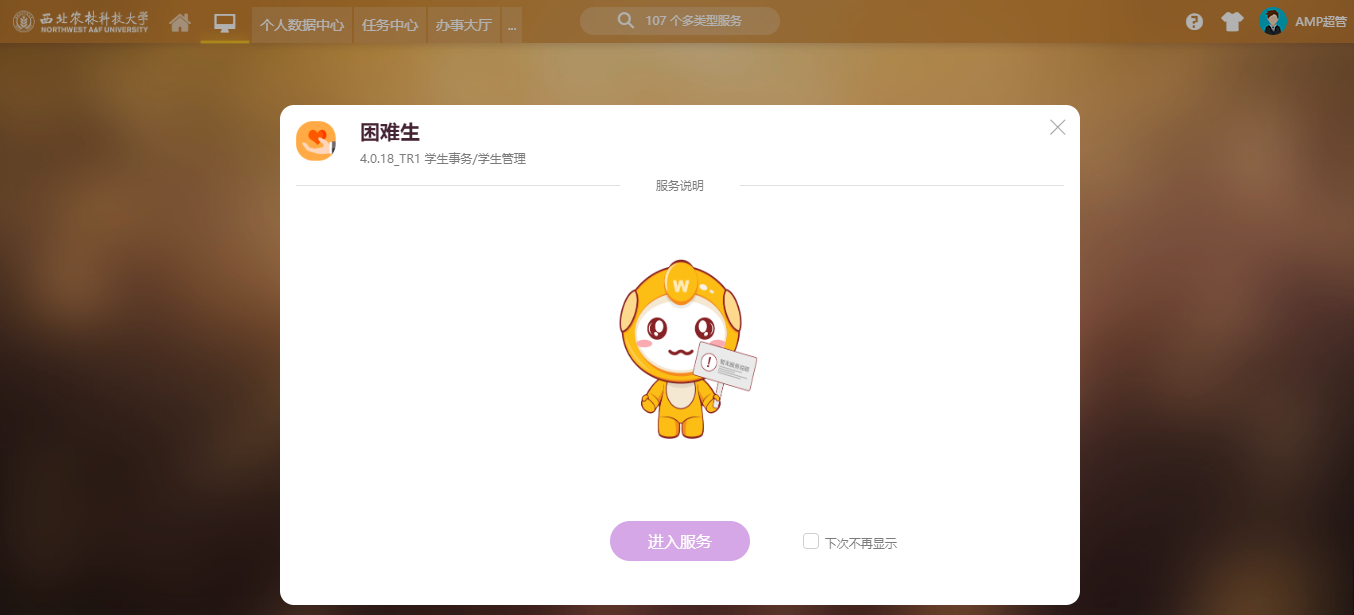 图5审核操作班主任审核操作   进入困难生审核页面，点击“申请表”查看学生申请信息，在申请页面底部进行“通过”、“不通过”、“退回”审核操作，如下图所示。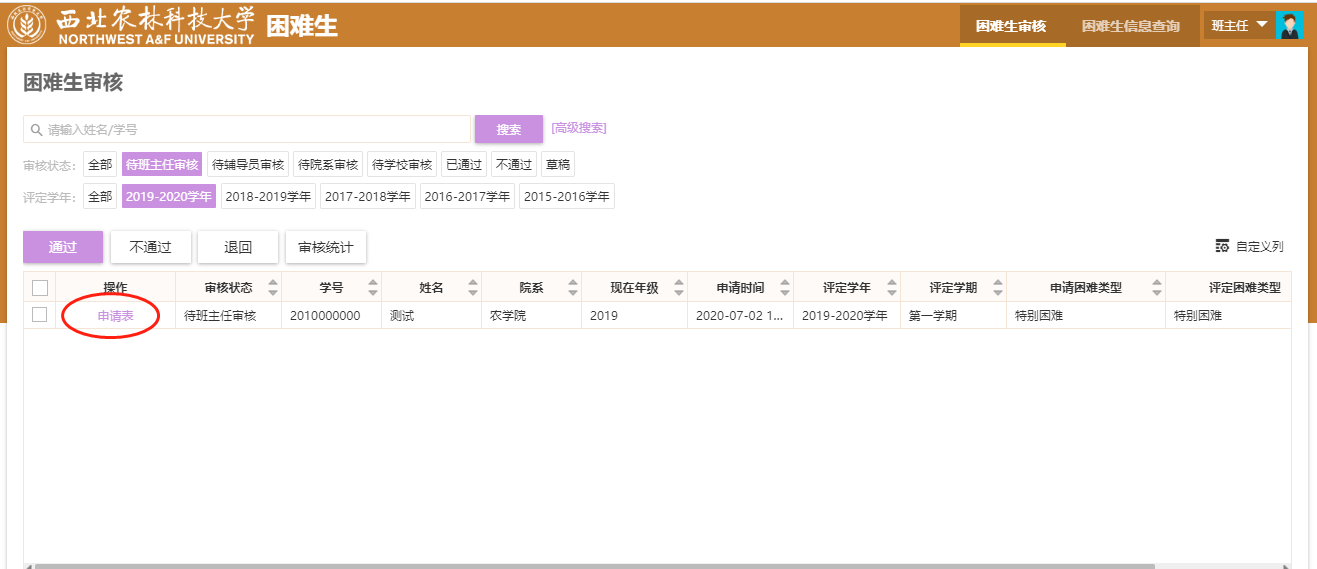 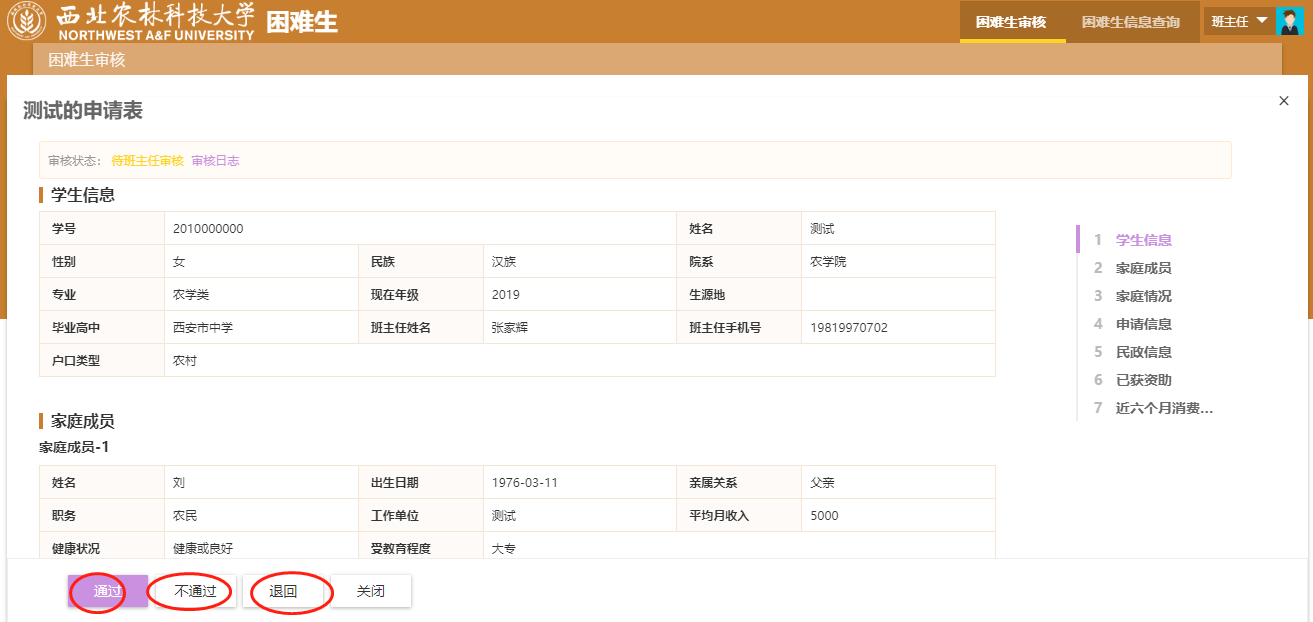 当班级完成困难生认定后，班主任在困难生审核页面点击“学生班级家庭经济困难认定意见确认表”功能进行报表打印，打印完成后由班级评议小组、班主任在纸质文件上进行签字确认，如下图所示：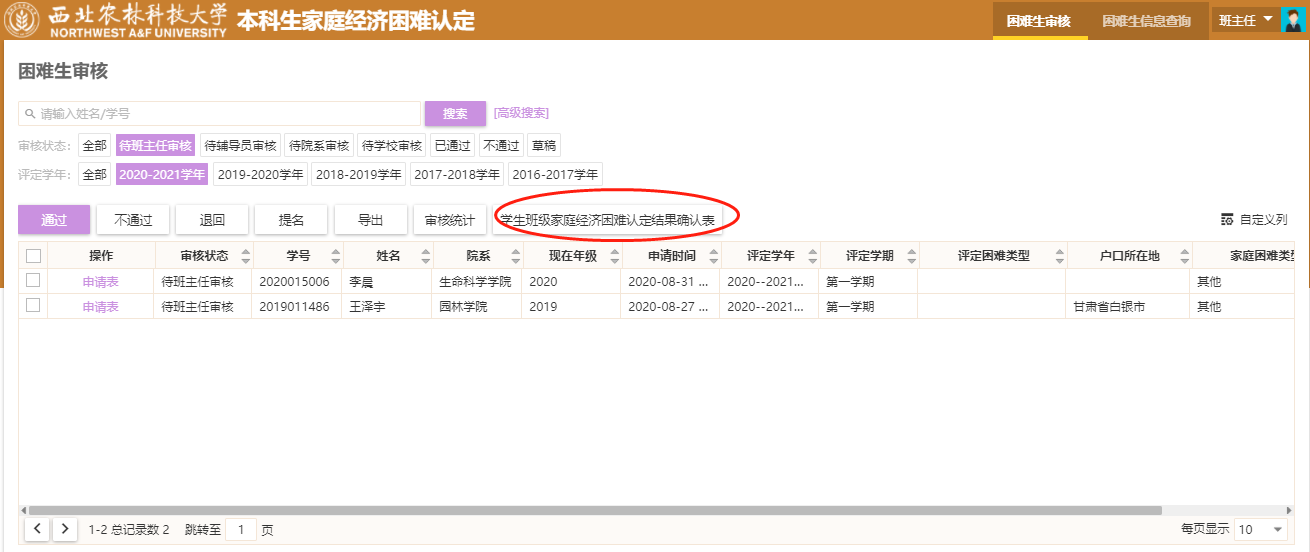 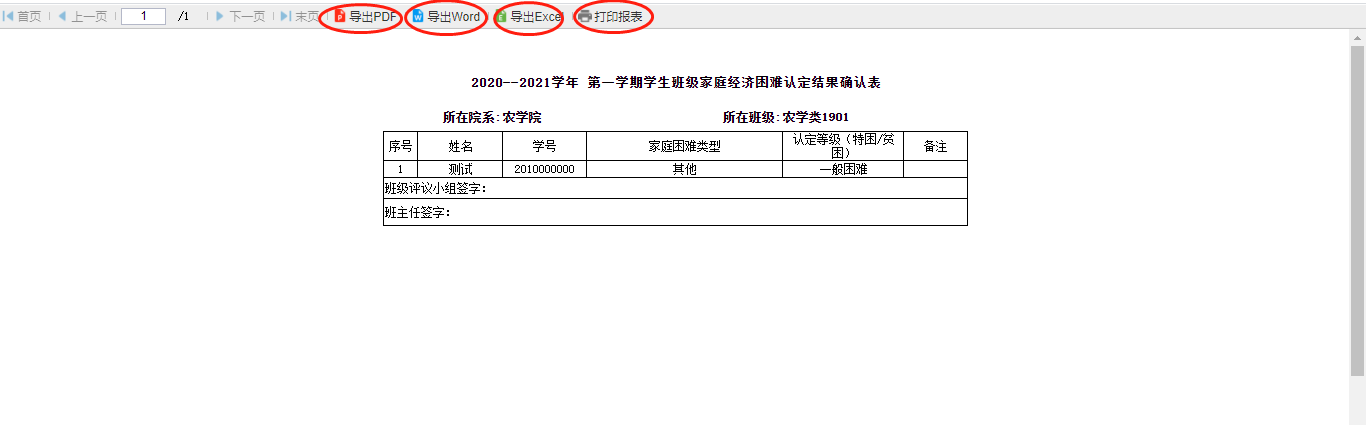 辅导员审核操作   进入困难生审核页面，点击“申请表”查看学生申请信息，在申请页面底部进行“通过”、“不通过”、“退回”审核操作；也可以通过勾选进行批量审核操作，如下图所示。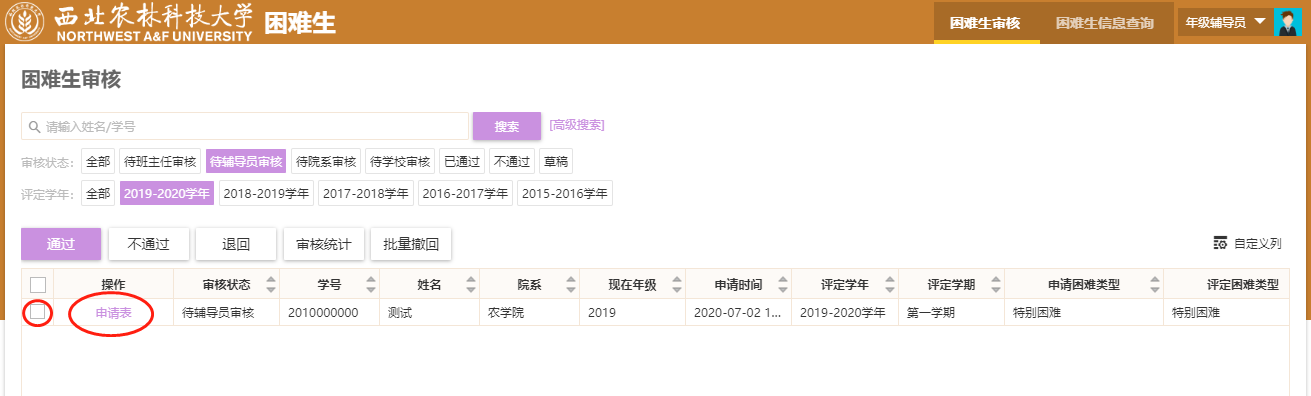 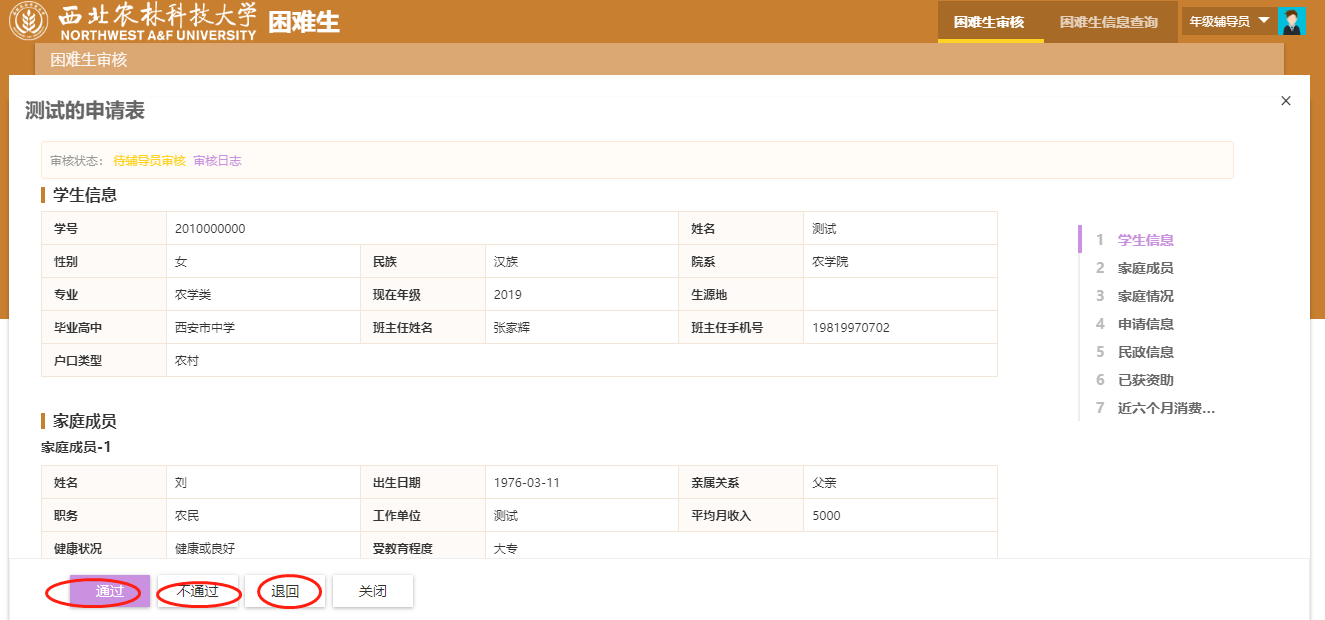 院系审核操作   进入困难生审核页面，点击“申请表”查看学生申请信息，在申请页面底部进行“通过”、“不通过”、“退回”审核操作；也可以通过勾选进行批量审核操作，如下图所示。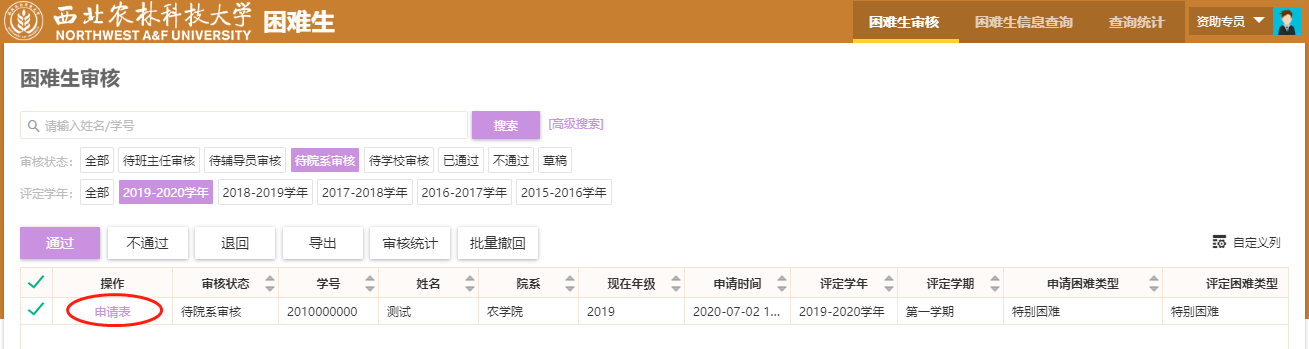 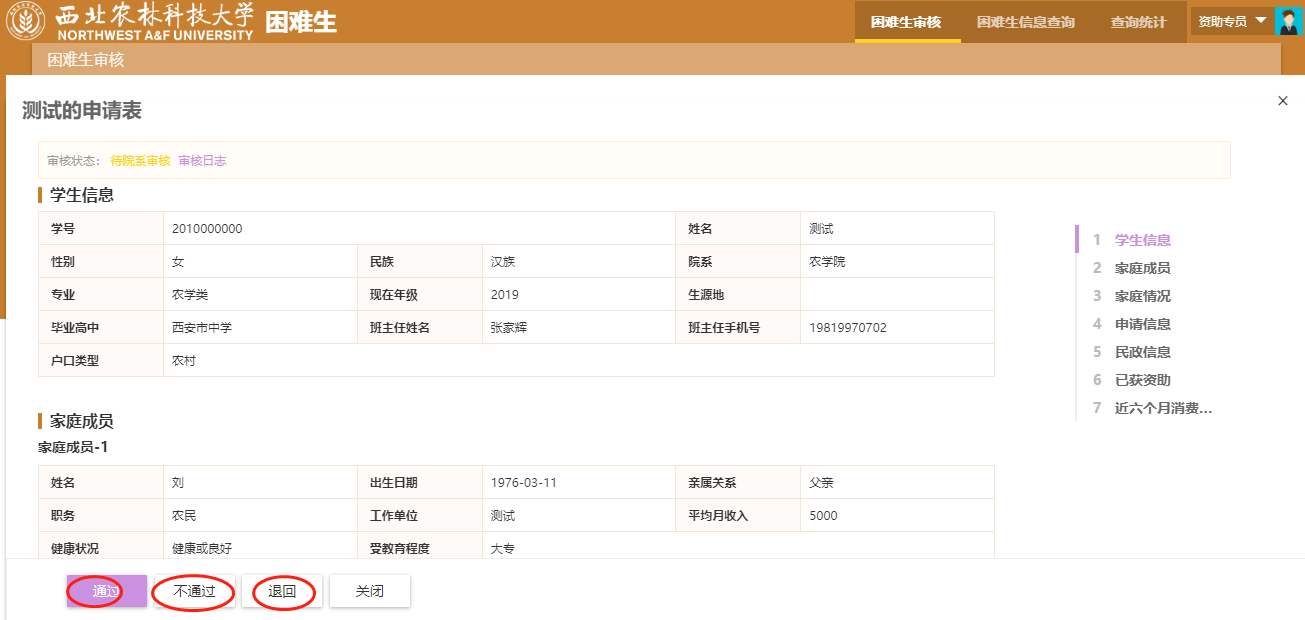    当学院完成困难生认定之后，资助专员在困难生审核页面点击“家庭经济困难认定结果汇总表”按钮进行报表打印，打印完成后在纸质文件上进行签字确认，如下图所示：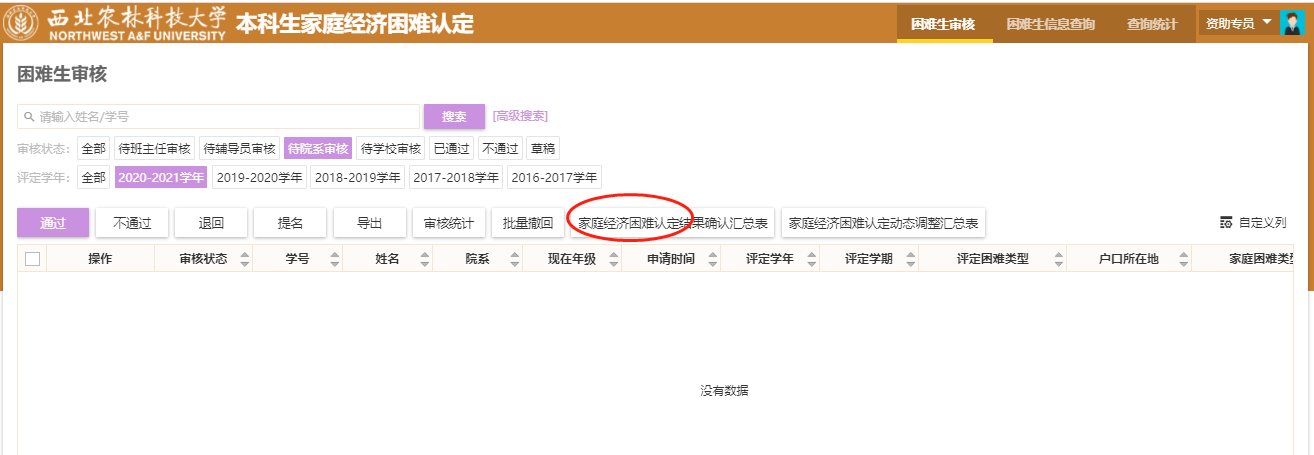 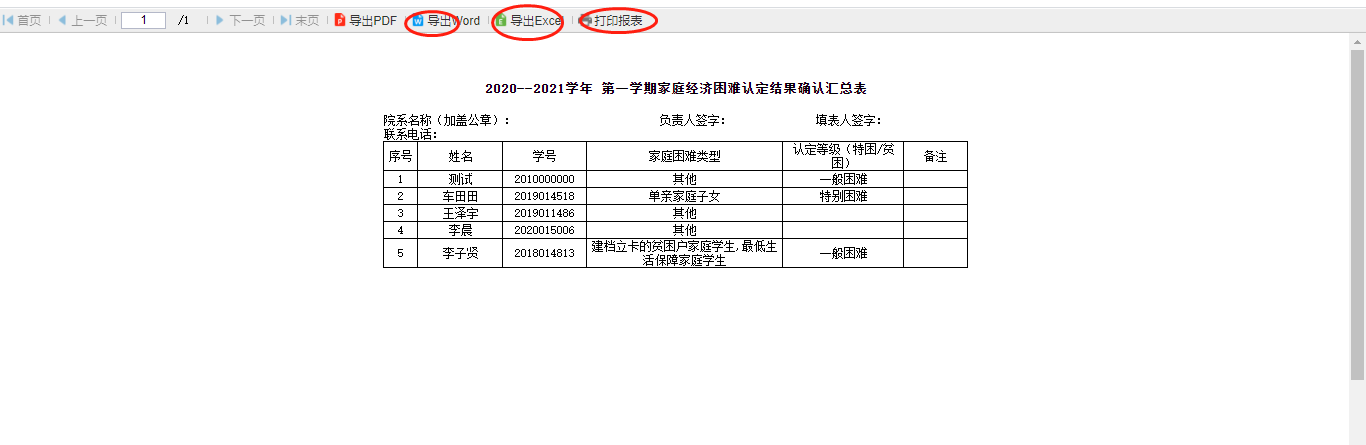 学校审核操作          进入困难生审核页面，点击“申请表”查看学生申请信息，在申请页面底部进行“通过”、“不通过”、“退回”审核操作；也可以通过勾选进行批量审核操作，如下图所示。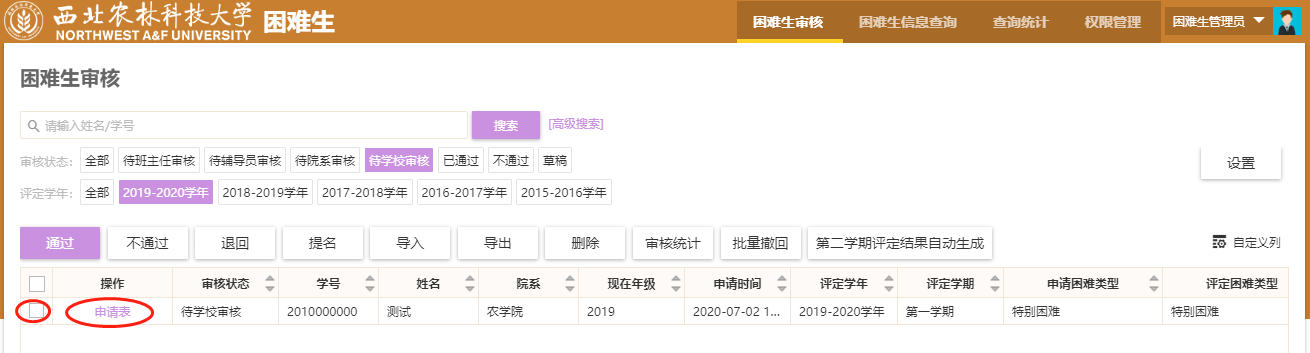 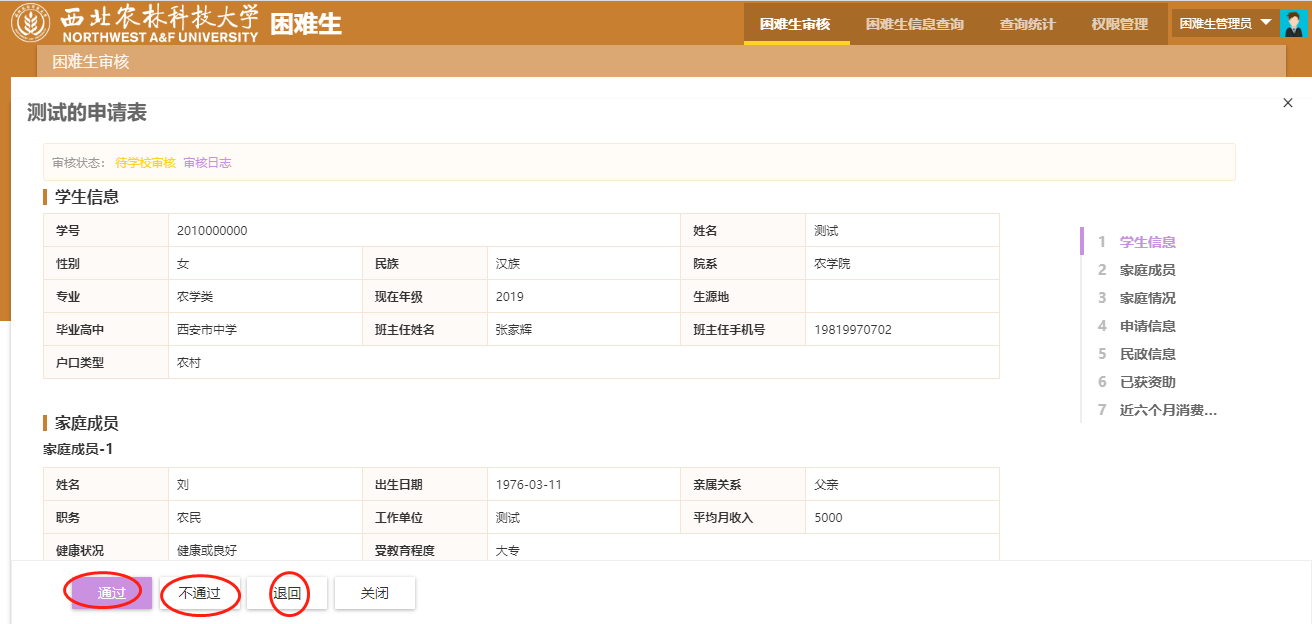 